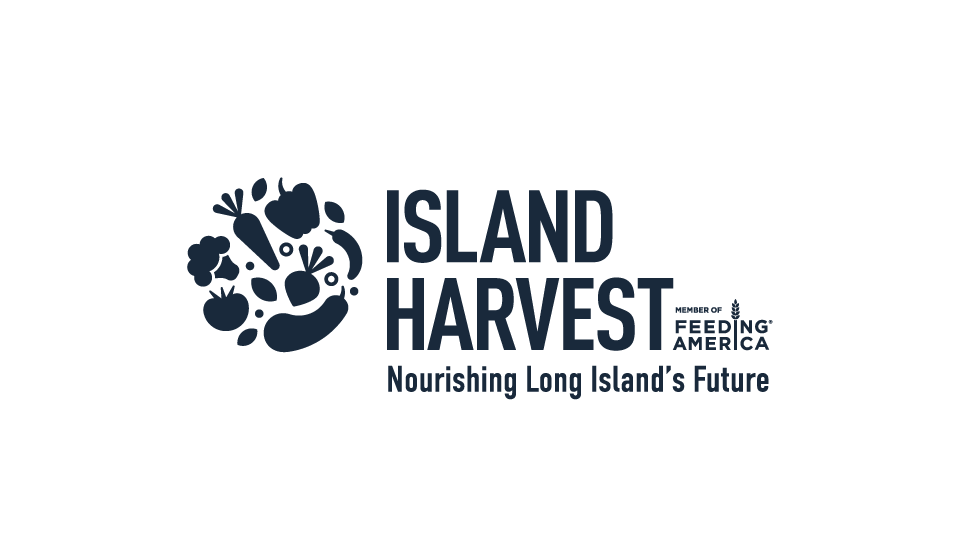                                       September 2022123Orange is the color of hunger relief. During Hunger Action Month, we join together by wearing orange & raising our voices across LI on behalf of our neighbors facing hunger.Follow our Hunger Action Month activities on social media @IslandHarvest & share this calendar with your friends.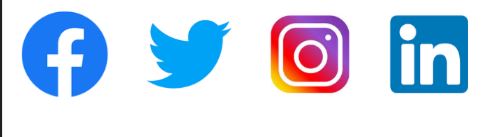 Daniel Gale Warehouse Event“Build A Box” This Month!Get your Hunger Action Month box ready! Add 2 boxes of pasta.PSEGLI Food Collection EventEncourage your friends to get involved in the “Build A Box” challenge.Broadway Commons Food Collection Event45678910Share your story on social media about how hunger has affected you.Labor Day!Have your friends bring extra canned goods to your BBQ to donate.Box it up! Add 2 cans of vegetables to your Hunger Action Month “Build A Box”See if your employer will make contributions to Island Harvest in honor of Hunger Action Month.Box it up!Add 2 plant proteins to your “Build A Box” (beans, peanut butter, etc.)Contribute to support Island Harvest Food Bank.https://bit.ly/3SSDhFXCook dinner and set an empty place to remind your family about others facing hunger & talk about it. Share a pic and tag us! @IslandHarvest11121314151617Sign up to volunteer at Island Harvest Food Bank.https://bit.ly/3ADfOBzOrganize a dress down day in your office. Everyone contributes $5 to participate. https://bit.ly/3AFQgU8 Write what you can do to end hunger on a paper plate and take a selfie. @IslandHarvestBox it up! Add 2 cans of fruit to your “Build A Box”PSEG Food Collection EventShare a fact about hunger on social media. @IslandHarvestPintail Coffee Event18192021222324Skip buying coffee for the week and contribute your savings to Island Harvest. https://bit.ly/3AFQgU8 Organize a brown bag lunch with co-workers and contribute your lunch money. https://bit.ly/3AFQgU8 Box it up!Add 2 items of your choice to your Hunger Action Month “Build A Box”Connect with us while shopping and choose us as your charity of choice under Amazon Smile.Tomorrow is Hunger Action DayHunger Action Day– a day where collective efforts are focused to inspire people to come together to end hunger & raise awareness of people experiencing food insecurity across Long Island and the U.S.Sign up Saturday!Register to host your own food drive.https://bit.ly/3c3hwTc252627282930Box it up!Add two cans of meat to your “Build A Box”Can you live on $4.50 a day? Take the SNAP challenge and eat on $4.50 today.Box it up!Add 2 condiments to your Hunger Action Month “Build A Box”Pick up extra items at the grocery store and add them to your “Build A Box.”Deliver your “Build A Box” to Island Harvest Food Bank.